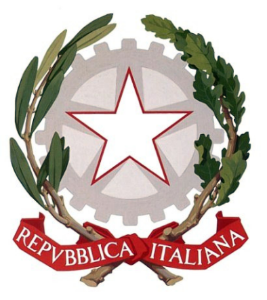 Istituto Comprensivo di OspitalettoVia Zanardelli, 13/B - 25035 Ospitaletto (BS)cod. meccanografico BSIC827009 - CF 98093120172 – cod. univoco ufficio UFS20GEmail bsic827009@istruzione.it – PEC BSIC827009@pec.istruzione.itTel. 030 640120 - www.icospitaletto.edu.itPiano Educativo Individualizzato(art. 7, D. Lgs. 13 aprile 2017, n. 66 e s.m.i.)Anno Scolastico 2023/2024    ALUNNO/A ____________________________     codice sostitutivo personale (codice fiscale) _____________________________________     Classe _________________ 	 Plesso Scuola Secondaria di 1° D. Ghidoni      Accertamento della condizione di disabilità in età evolutiva ai fini dell'inclusione scolastica               rilasciato in data ________________
    Data scadenza o rivedibilità:  ____________________  Non indicata     Profilo di funzionamento redatto in data _________________________Nella fase transitoria: Profilo di Funzionamento non disponibileDiagnosi funzionale redatta in data ____________________________Profilo Dinamico Funzionale in vigore approvato in data ____________Progetto Individuale      redatto in data _____________  non redatto(1) o suo delegato     Composizione del GLO - Gruppo di Lavoro Operativo per l’inclusione          Art. 15, commi 10 e 11 della L. 104/1992 (come modif. dal D.Lgs 96/2019)       Eventuali modifiche o integrazioni alla composizione del GLO, successive alla prima convocazione      1. Quadro informativo    2. Elementi generali desunti dal Profilo di Funzionamento o dalla Diagnosi Funzionale, se 	non disponibile    3. Raccordo con il Progetto Individuale di cui all’art. 14 della Legge 328/20004. Osservazioni sull’alunno/a per progettare gli interventi di sostegno didattico                        	Punti di forza sui quali costruire gli interventi educativi e didattici        Revisione (a giugno): specificare i punti oggetto di eventuale revisione (al bisogno)        Data: ______________  5. Interventi per l’alunno/a: obiettivi educativi e didattici, strumenti, strategie e modalità  INTERVENTI DIDATTICI e METODOLOGICI (check list esemplificativa - scegliere voci da declinare su singole dimensioni)A. Dimensione: RELAZIONE / INTERAZIONE / SOCIALIZZAZIONE → si faccia riferimento alla sfera affettivo relazionale, considerando l’area del sé, il rapporto con gli altri, la motivazione verso la relazione consapevole, anche con il gruppo dei pari, le interazioni con gli adulti di riferimento nel contesto scolastico, la motivazione all’apprendimento  OBIETTIVI      INTERVENTI DIDATTICI e METODOLOGICIB. Dimensione: COMUNICAZIONE / LINGUAGGIO → si faccia riferimento alla competenza linguistica, intesa come comprensione del linguaggio orale, produzione verbale e relativo uso comunicativo del linguaggio verbale o di linguaggi alternativi o integrativi; si consideri anche la dimensione comunicazionale, intesa come modalità di interazione, presenza e tipologia di contenuti prevalenti, utilizzo di mezzi privilegiati  OBIETTIVI      INTERVENTI DIDATTICI e METODOLOGICIC. Dimensione: AUTONOMIA/ORIENTAMENTO → si faccia riferimento all'autonomia della persona e all'autonomia sociale, alle dimensioni motorio-prassica (motricità globale, motricità fine, prassie semplici e complesse) e sensoriale (funzionalità visiva, uditiva, tattile) OBIETTIVI      INTERVENTI DIDATTICI e METODOLOGICID. Dimensione COGNITIVA, NEUROPSICOLOGICA E DELL'APPRENDIMENTO → capacità mnesiche, intellettive e organizzazione spazio-temporale; livello di sviluppo raggiunto in ordine alle strategie utilizzate per la risoluzione di compiti propri per la fascia d’età, agli stili cognitivi, alla capacità di integrare competenze diverse per la risoluzione di compiti, alle competenze di lettura, scrittura, calcolo, decodifica di testi o messaggi      OBIETTIVI      INTERVENTI DIDATTICI e METODOLOGICI      Revisione 					                                                                        Data: ______________       Verifica conclusiva degli esiti (a giugno)		                                              Data: ______________   6/7. Interventi sul contesto per realizzare un ambiente di apprendimento inclusivoa) Osservazioni nel contesto scolastico con indicazione delle barriere e dei facilitatori a seguito dell’osservazione sistematica del bambino/a e della sezione.b) Obiettivi educativi e didattici, strumenti, strategie e modalità per realizzare un ambiente di apprendimento nelle dimensioni della relazione, della socializzazione, della comunicazione, dell'interazione, dell'orientamento e delle autonomie, anche sulla base degli interventi di corresponsabilità educativa intrapresi dall’intera comunità scolastica per il soddisfacimento dei bisogni educativi individuati.      Verifica conclusiva degli esiti (a giugno)		                                              Data: ______________    8. Interventi sul percorso curricolare        8.1. Interventi educativo-didattici, strategie, strumenti nelle diverse aree disciplinari      8.2. Progettazione disciplinare      8.3. Criteri di valutazione del comportamento ed eventuali obiettivi specifici      Revisione 				                                                                                      Data: ______________       Verifica conclusiva degli esiti (a giugno)		                                              Data: ______________ 9. Organizzazione generale del progetto di inclusione e utilizzo delle risorse    Tabella orario settimanale (da adattare - a cura della scuola - in base all'effettivo orario della classe)Per ogni ora specificare: 
- se l’alunno /a è presente a scuola salvo assenze occasionali   	Pres.   (se è sempre presente non serve specificare)
- se è presente l'insegnante di sostegno		Sost.   - se è presente l'assistente all'autonomia o alla comunicazione.       Ass.     Interventi e attività extrascolastiche attive    Revisione 			                                                                                                   Data: ______________    10. CERTIFICAZIONE DELLE COMPETENZE con eventuali note esplicative (D.M. 742/2017)        [solo per alunni/e in uscita dalle classi quinte]      11. Verifica finale (da compilare a giugno) /Proposte per le risorse professionali e i servizi di            	supporto necessari     Aggiornamento delle condizioni di contesto e progettazione per l’a.s. successivo [Sez. 5-6-7]      (da compilare a giugno)    Interventi necessari per garantire il diritto allo studio e la frequenza    Assistenza (1) L’indicazione delle ore è finalizzata unicamente  a permettere al Dirigente Scolastico di formulare la richiesta complessiva d’Istituto delle misure di sostegno ulteriori rispetto a quelle didattiche, da proporre e condividere con l’Ente TerritorialeLa verifica finale, con la proposta del numero di ore di sostegno e delle risorse da destinare agli interventi di assistenza igienica e di base, nonché delle tipologie di assistenza/figure professionali da destinare all'assistenza, all'autonomia e/o alla comunicazione, per l'anno scolastico successivo, è stata approvata dal GLO in data ______________                                                                                 12. PEI Provvisorio per l'a. s. successivo      [da compilare a seguito del primo accertamento della condizione di disabilità in età evolutiva ai fini dell’inclusione scolastica]   Interventi necessari per garantire il diritto allo studio e la frequenza   Assistenza Per le esigenze di tipo sanitario si rimanda alla relativa documentazione presente nel Fascicolo dell’alunno/a.(1) L’indicazione delle ore è finalizzata unicamente a permettere al Dirigente Scolastico di formulare la richiesta complessiva d’Istituto delle misure di sostegno ulteriori rispetto a quelle didattiche, da proporre e condividere con l’Ente TerritorialeIl PEI provvisorio con la proposta del numero di ore di sostegno e delle risorse da destinare agli interventi di assistenza igienica e di base, nonché delle tipologie di assistenza/figure professionali e relativo fabbisogno da destinare all'assistenza, all'autonomia e/o alla comunicazione, per l'anno scolastico successivo, è stato approvato dal GLO in data ______________  Allegati al PEI	      All 1. Questionario da stampare e da consegnare ai genitoriPEI Provvisorio Data _______________Verbale allegato n. _____Firma del dirigente Scolastico1………………………          Approvazione del PEI
e prima sottoscrizioneData _______________Verbale allegato n. 1Firma del dirigente Scolastico1………………………         Verifica intermediaData _______________Verbale allegato n. _____Firma del dirigente Scolastico1………………………         Verifica finale e proposte per                   l’a.s. successivoData _______________Verbale allegato n. _____Firma del dirigente Scolastico1………………………         Nome e Cognome*Specificare a quale titolo ciascun componente interviene al GLO…DataNome e Cognome*Specificare a quale titolo ciascun componente interviene al GLOVariazione (nuovo membro, sostituzione, decadenza…)Situazione familiare / descrizione del bambino o della bambina.                                                                                           A cura dei genitori o esercenti la responsabilità genitoriale (ovvero di altri componenti del GLO). Cfr. All.1Lingua/e parlate in famiglia: italianoinglesefrancesealtro……………………………………………Componenti della famiglia: mamma, papà, figliomamma, papà, fratelli o sorellealtre persone che aiutano la famigliaCon chi trascorre il tempo dopo la scuola:componenti della famigliaamicibaby-sytterSa giocare da solo/a o richiede sempre la presenza di un adulto:  sì, gioca da solo no, richiede la presenza di un adulto altro......................................................Quanto tempo (più o meno) trascorre davanti alla tv, o gioca con tablet o cellulari: mezz’oraun’oraoltre (specificare)....................................Accetta e rispetta le regole della vita quotidiana:  sì, le rispetta tutte solo alcune volte poche volte no, fatica a rispettare le regoleEsprime gelosia nei confronti di fratelli o sorelle? SI' / NOPer la scuola Primaria/Secondaria: come ha frequentato la scuola precedente? VolentieriCon entusiasmoMalvolentieriNonostante il periodo di DAD, la frequenza della scuola precedente è stata: continuativa (3 anni)saltuaria (2 anni)1 annomeno di un annoaltroQuale dispositivo avete utilizzato per collegarvi con la scuola durante la DAD? Pctablettelefononessun dispositivoaltroRacconta le cose che fa a scuola? sìqualche voltamaiA casa propone giochi e/o attività che ha fatto a scuola? sìqualche voltamaiPratica attività sportive/ricreative o artistiche? SI' / NOHa difficoltà o problemi che ritenete utili segnalare alla scuola? ..........................................................................................................................................Il ragazzo/a ha qualche malattia/allergia/intolleranza alimentare? SI' / NO      Se sì specificare: .................................................................................................................Il ragazzo/a svolge ore di logopedia/ terapie in orario extrascolastico? SI' / NO      Se sì specificare: ................................................................................................................ Il ragazzo/a dorme tutta la notte senza svegliarsi? SI' / NOIl ragazzo/a sa lavarsi, vestirsi, svestirsi, andare in bagno da solo? SI' / NOA casa quali giochi preferisce usare?      ...........................................................................................................................................  Il ragazzo/a in cosa è “bravo” a casa? (es. colorare, riordinare i giochi, gestire in autonomia le              sue cose, collaborare alle faccende domestiche...)     ..........................................................................................................................................È in grado di chiedere aiuto se si sente male? (es. mal di testa, mal di pancia…) SI' / NO     ...........................................................................................................................................Frequenta compagni o altri amici fuori da scuola? SI' / NOAltre informazioni che ritiene comunicare ai docenti:     ........................................................................................................................................................................................................................................................................................................................................................................................................................................................................................................................................................................................................................................................................................................................................................................................................................................................................................................................................................................................................................................................................................................................................................................................................................................................................................................................Sintetica descrizione dell'alunno, considerando in particolare le dimensioni sulle quali va previsto l'intervento e che andranno quindi analizzate nel presente PEI_________________________________________________________________________________________________________________________________________________________________________________________________________________________________________________________________________________In base alle indicazioni del Profilo di Funzionamento (o della Diagnosi Funzionale e del Profilo Dinamico Funzionale se non è stato ancora redatto) sono individuate le dimensioni rispetto alle quali è necessario definire nel PEI specifici interventi. Le sezioni del PEI non coinvolte vengono omesse.Dimensione Socializzazione/Interazione/Relazione             	Sezione 4A/5A  	  Va definita    Va omessaDimensione Comunicazione/Linguaggio                           	Sezione 4B/5A  	  Va definita 	 Va omessaDimensione Autonomia/ Orientamento                             	Sezione 4C/5A 	  Va definita 	 Va omessaDimensione Cognitiva, Neuropsicologica e dell'Apprendimento     Sezione  4D/5A 	  Va definita 	 Va omessaPer ogni area/dominio qualità della vita (QdV) il team ipotizza una proiezione dell’alunno al termine del proprio ciclo, orientata al passaggio di ordine di scuolaa. Dimensione della relazione, dell’interazione e della socializzazione:  b. Dimensione della comunicazione e del linguaggio: c. Dimensione dell’autonomia e dell’orientamento:d. Dimensione cognitiva, neuropsicologica e dell’apprendimento:Specificare i punti oggetto di eventuale revisioneAttivitàfacilitazionesostituzionesemplificazionecultura del compito     di realtàapprendimento dall’esperienza           e didattica laboratorialedidattica meta-emotiva (riconoscere/      gestire le emozioni)altro …...................  Strategie e metodologie inclusive​​Usare il rinforzo positivo attraverso il riconoscimento dell’impegno e delle competenze acquisitePromuovere l’apprendimento collaborativo organizzando attività in coppia o in piccolo gruppoPrivilegiare l’apprendimento dall’esperienza e la didattica laboratorialeUtilizzare un approccio ludico/operativoPrivilegiare attività pragmatiche con agganci operativiAffidare responsabilità all’interno della classe, possibilmente a rotazioneSollecitare le conoscenze precedenti ad ogni lezione per introdurre nuovi argomentiValorizzare nella didattica linguaggi comunicativi altri dal codice scritto (linguaggio iconografico, parlato) utilizzando mediatori didattici quali immagini, disegni e riepiloghi a voceRiepilogare i punti salienti alla fine di ogni lezioneDIMENSIONE COMUNICAZIONE/LINGUAGGIOPotenziare la consapevolezza fonologica e metafonologica (es. giochi fonologici, divisione in sillabe, riconoscimento/produzione di rime...)Promuovere strategie per la gestione del parlato pianificato (es. scaletta con domande guida per le interrogazioni)      Dimensione COGNITIVA, NEUROPSICOLOGICA E DELL'APPRENDIMENTOPromuovere diverse strategie di lettura in relazione al tipo di testo e agli scopiInsegnare l’uso di dispositivi extra-testuali per lo studio (titolo, paragrafi, immagini)Utilizzare organizzatori grafici della conoscenza (schemi, mappe concettuali, mappe mentali, tabelle...)Promuovere la comprensione del testo attraverso la strutturazione di percorsi sul metodo di studioOffrire anticipatamente schemi grafici (organizzatori anticipati) relativi all’argomento di studio, per orientare l’alunno nella discriminazione delle informazioni essenziali e la loro comprensioneInserire domande durante la lettura del testo, per sollecitare l’elaborazione clinicaUtilizzare schede contenenti consegne-guidaFornire schede lessicali per spiegare parole chiaveDispensare dalla presentazione dei 4 caratteri di scrittura nelle prime fasi dell’apprendimento (corsivo maiuscolo e minuscolo, stampato maiuscolo e minuscolo)Dispensare dall’uso del corsivo Dispensare dalla scrittura sotto dettatura di testi e/o appuntiDispensare dallo studio mnemonico delle tabelline, delle forme verbali, delle poesie Dispensare dalla lettura ad alta voce in classeDispensare dai tempi standard (assegnazione di tempi più lunghi per l’esecuzione dei lavori e/o riduzione delle consegne senza modificare gli obiettivi)Accordo sulle modalità e i tempi delle verifiche scritte con possibilità di utilizzare diversi supporti (pc, correttore ortografico, sintesi vocale)Nelle verifiche, riduzione ed adattamento del numero degli esercizi, senza modificare gli obiettivi e/o non considerando errori ortograficiDispensare dallo studio della grammatica di tipo classificatorioNelle verifiche scritte, utilizzo di domande a risposta multipla e riduzione al minimo delle domande a risposte aperte (con possibilità di completamento e/o arricchimento con una discussione orale)Lettura delle consegne degli esercizi e/o fornitura, durante le verifiche, di prove su supporto digitalizzato, leggibili dalla sintesi vocaleParziale sostituzione o completamento delle verifiche scritte con prove orali, consentendo l’uso di schemi e/o mappe durante l’interrogazioneValorizzazione dei successi sugli insuccessi al fine di elevare l’autostima e le motivazioni di studioValutazione della comprensibilità del contenuto e non degli errori ortograficiValutazione dei procedimenti e non dei calcoliProporre una diversificazione del materiale e/o delle consegnePromuovere processi metacognitivi per sollecitare nell’alunno l’autocontrollo e l’autovalutazione dei propri processi di apprendimentoPromuovere inferenze, integrazioni e collegamenti tra le conoscenzePuntare sui contenuti essenziali e sui nuclei fondanti delle disciplineDividere un compito in sotto-obiettiviUtilizzare vari tipi di adattamento dei testi di studio (riduzione, semplificazione, arricchimento, facilitazione...)Insegnare l’uso delle nuove tecnologie per i processi di lettura, scrittura, calcolo e rielaborazione (es. pc, sintesi vocale, calcolatrice...)      Dimensione: RELAZIONE/ INTERAZIONE /SOCIALIZZAZIONE Proporre attività di rinforzo delle abilità sociali (cooperative learning, giochi di ruolo, attività mirate al conseguimento di queste abilità)Insegnare le abilità sociali come modello e stimolare il loro utilizzo attraverso i giochi di ruoloControllo da parte dei docenti o del compagno tutor della gestione del diario (corretta trascrizione di compiti/avvisi)Adottare il contratto formativo, da rivedere e ridiscutere periodicamente da condividere con tutto il Consiglio di classe/team dei docentiSpiegare chiaramente i comportamenti adeguati e quelli inadeguati rilevandone le caratteristiche positive e negative nonché le possibili conseguenzeStrumenti/ausili compensativiimpugnatori faciliquaderni con righe specialicomputer con programmi di videoscrittura e correttore ortograficoObiettivi ed esiti attesiAttivitàStrategie e StrumentiObiettivi ed esiti attesiAttivitàStrategie e StrumentiObiettivi ed esiti attesiAttivitàStrategie e StrumentiObiettivi ed esiti attesiAttivitàStrategie e StrumentiSpecificare i punti oggetto di eventuale revisione relativi alle diverse Dimensioni interessate.Con verifica dei risultati conseguiti e valutazione sull'efficacia di interventi, strategie e strumenti. a) Contesto classe (breve descrizione di barriere e facilitatori):b) Famiglia (obiettivi - competenze trasversali scuola/casa da condividere): Frequenza del Non Uno di MenoFrequenza di Casa PasolFrequenza di Piccole PestiFrequenza di Casa dello studenteParrocchia/oratorioEducatore domiciliareFobapMagigiocoGrest estivoLaboratori estivi attivati dall’IC Altro……………………………………Con verifica dei risultati conseguiti e valutazione sull'efficacia di interventi, strategie e strumenti. Modalità di sostegno educativo didattico e ulteriori interventi di inclusione……………………………………………………..……………………………………………………………………………………………………………………………………………………………….………………………………………………………………………………………………………………………………………………………………………………..Disciplina/Area disciplinare:_________________	 A - Segue la progettazione didattica della classe e si applicano gli stessi criteri di valutazione  B - Rispetto alla progettazione didattica della classe sono applicate le seguenti personalizzazioni in relazione agli obiettivi di apprendimento (conoscenze, abilità, traguardi di competenze) e ai criteri di valutazione ___________________________________________Disciplina/Area disciplinare:_________________	 A - Segue la progettazione didattica della classe e si applicano gli stessi criteri di valutazione  B - Rispetto alla programmazione didattica della classe sono applicate le seguenti personalizzazioni in relazione agli obiettivi di apprendimento (conoscenze, abilità, traguardi di competenze) e ai criteri di valutazione____________________________________________Disciplina/Area disciplinare:_________________	 A - Segue la progettazione didattica della classe e si applicano gli stessi criteri di valutazione  B - Rispetto alla programmazione didattica della classe sono applicate le seguenti personalizzazioni in relazione agli obiettivi di apprendimento (conoscenze, abilità, traguardi di competenze) e ai criteri di valutazione ____________________________________________Comportamento: 	 A - Il comportamento è valutato in base agli stessi criteri adottati per la classe  B - Il comportamento è valutato in base ai seguenti criteri personalizzati e al raggiungimento dei seguenti obiettivi: …………………..................................………..Specificare i punti oggetto di eventuale revisioneCon verifica dei risultati didattici conseguiti e valutazione sull'efficacia di interventi, strategie e strumenti riferiti anche all'ambiente di apprendimento.
NB: la valutazione finale degli apprendimenti è di competenza        di tutto il Team dei docentiLunedìMartedìMercoledìGiovedìVenerdìSabato8.00/9.00Pres.  
Sost.  Ass. 9.00/10.00Pres.  
Sost.  Ass. 10.00 /11.00Pres.  
Sost.  Ass. 11.00 /12.00Pres.  
Sost.  Ass. 12.00/13.00Pres.  
Sost.  Ass. Mensa e dopomensa…14.00/16.00Il/la bambino/a frequenta con orario completo?Frequenta regolarmente tutte le ore previste per la classe Frequenta per ___ ore settimanali rispetto alle ___ ore della classe, in accordo con la famiglia, gli specialisti sanitari e la scuola, per le seguenti motivazioni: ………………………………...............     ...............................................................................................................L’alunno/a è sempre         nel gruppo classe              con i compagni? Sì No, in base all'orario è presente n. __ ore in laboratorio o in altri spazi per le seguenti attività _________________________________________Insegnante per                     le attività di sostegnoNumero di ore settimanali ________ Risorse destinate agli interventi di assistenza igienica e di baseDescrizione del servizio svolto dai collaboratori scolastici______________Risorse professionali destinate all'assistenza, all'autonomia e/o alla comunicazioneTipologia di assistenza / figura professionale _______________________Numero di ore settimanali condivise con l’Ente competente ___________Altre risorse professionali presenti nella scuola/classe......docenti del team o della scuola in possesso del titolo di specializzazione per le attività di sostegno......docenti dell’organico dell’autonomia coinvolti/e in progetti di inclusione o in specifiche attività rivolte all’alunno/a e/o alla classe......altro _____________Uscite didattiche,          visite guidate e               viaggi  d'istruzioneInterventi previsti per consentire all’alunno/a di partecipare alle uscite didattiche, alle visite guidate e ai viaggi di istruzione organizzati per la classe_____________________________Strategie per la prevenzione e l’eventuale gestione di comportamenti problematici_______________________________________________________________________Attività o progetti sull’inclusione                    rivolti alla classe_______________________________________________________________________Trasporto ScolasticoIndicare le modalità di svolgimento del servizio______________________________Tipologia (es. riabilitazione, attività extrascolastiche, attività ludico/ricreative, trasporto scolastico etc.)n° orestrutturaObiettivi perseguiti ed eventuali raccordi con il PEI NOTE (altre informazioni utili)Attività extrascolastiche di tipo informale supportoObiettivi perseguiti ed eventuali raccordi con il PEI NOTE (altre informazioni utili) 	 Specificare i punti oggetto di eventuale revisione relativi alle risorse professionali dedicateCompetenze chiave europeeCompetenze dal Profilo dello studenteal termine del primo ciclo di istruzioneNOTE ESPLICATIVE ……………………………………………………………………………………………...........................………………………………..……………………………………………………………………………………………...........................………………………………..……………………………………………………………………………………………...........................………………………………..NOTE ESPLICATIVE ……………………………………………………………………………………………...........................………………………………..……………………………………………………………………………………………...........................………………………………..……………………………………………………………………………………………...........................………………………………..Verifica finale del PEIValutazione globale dei risultati raggiunti (con riferimento agli elementi di verifica delle varie Sezioni del PEI) Eventuali continuità educative           ……………………………………………………………………………………………...........................…………………Eventuali trasferimenti di ambienti/spazi      ……………………………………………………………………………………………...........................…………………Cambiamenti nelle situazioni familiari      ……………………………………………………………………………………………...........................…………………Nuovi inserimenti di alunni in classe       ……………………………………………………………………………………………...........................…………………Condizioni di salute      ……………………………………………………………………………………………...........................…………………Attività extrascolastiche       ……………………………………………………………………………………………...........................…………………Progetti educativi della classe particolarmente rilevanti      ……………………………………………………………………………………………...........................…………………       ……………………………………………………………………………………………...........................…………………Assistenza di base (per azioni di mera assistenza materiale, non riconducibili ad interventi educativi)  igienica             spostamenti       mensa               altro                   (specificare…………)Dati relativi all’assistenza di base (nominativi collaboratori scolastici, organizzazione oraria            ritenuta necessaria)Assistenza specialistica all’autonomia e/o alla comunicazione (per azioni riconducibili ad interventi educativi):Comunicazione:assistenza ad alunni/e privi/e della vista       assistenza ad alunni/e privi/e dell’udito       assistenza ad alunni/e con disabilità intellettive e disturbi del neurosviluppo                                            
Educazione e sviluppo dell'autonomia, nella:cura di sé  mensa      altro (specificare ………………………………)Dati relativi agli interventi educativi all’autonomia e alla comunicazione (nominativi educatori, organizzazione oraria ritenuta necessaria)Per le esigenze di tipo sanitario si rimanda alla relativa documentazione presente nel Fascicolo personale dell'alunno/aPer le esigenze di tipo sanitario si rimanda alla relativa documentazione presente nel Fascicolo personale dell'alunno/aArredi speciali,            Ausili didattici, informatici, ecc.)Specificare la tipologia e le modalità di utilizzo Proposta del numero di ore di sostegno per l'anno successivoDa compilare a giugno
Partendo dall'organizzazione delle attività di sostegno didattico e dalle osservazioni sistematiche svolte, tenuto conto □ del Profilo di Funzionamento e □ del suo eventuale aggiornamento, oltre che dei risultati raggiunti, nonché di eventuali difficoltà emerse durante l'anno, si propone - nell’ambito di quanto previsto dal Decreto Interministeriale 29.12.2020 n. 182 - il seguente fabbisogno di ore di sostegno.Ore di sostegno richieste per l'a. s. successivo ___________con la seguente motivazione: _________________________Proposta delle risorse da destinare agli interventi di assistenza igienica e di basee delle risorse professionali da destinareall'assistenza, all'autonomia e/o alla comunicazione, per l'anno successivo** (Art. 7, lettera d) D.Lgs 	66/2017)Da compilare a giugnoPartendo dalle osservazioni descritte nelle Sezioni 4 e 6 e dagli interventi descritti nelle Sezioni n. 5 e 7, tenuto conto del Profilo di Funzionamento e dei risultati raggiunti, nonché di eventuali difficoltà emerse durante l'anno:- si indica il fabbisogno di risorse da destinare agli interventi di assistenza igienica e di base, nel modo seguente_______________________________________________________________- si indica, come segue, il fabbisogno di risorse professionali da destinare all'assistenza, all'autonomia e/o alla comunicazione - nell’ambito di quanto previsto dal Decreto Interministeriale 182/2020 e dall’Accordo di cui all’art. 3, comma 5bis del D.Lgs 66/2017 - per l'a. s. successivo: tipologia di assistenza / figura professionale ______________________________per N. ore_________________(1). Eventuali esigenze correlate al trasporto dell’alunno/a             da e verso la scuolaIndicazioni per il PEI dell'anno successivoSuggerimenti, proposte, strategie che hanno particolarmente funzionato e che potrebbero essere riproposte; criticità emerse da correggere, ecc____________________________________________________________________________________________________________________Nome e Cognome*specificare a quale titolo ciascun componente interviene al GLOFIRMAProposta del numero di ore di sostegno alla classe per l'anno successivo** (Art. 7, lettera d)     D.Lgs 66/2017)Partendo dal Profilo di Funzionamento, si individuano le principali dimensioni interessate [Sezione 4] e le condizioni di contesto [Sezione 6], con la previsione degli interventi educativo-didattici da attuare ed il relativo fabbisogno di risorse professionali per il sostegno e l’assistenza ………………………………………………………………………………………………………………………………………………………………………………………………………Partendo dal Profilo di Funzionamento, si individuano le principali dimensioni interessate [Sezione 4] e le condizioni di contesto [Sezione 6], con la previsione degli interventi educativo-didattici da attuare ed il relativo fabbisogno di risorse professionali per il sostegno e l’assistenza ………………………………………………………………………………………………………………………………………………………………………………………………………Partendo dal Profilo di Funzionamento, si individuano le principali dimensioni interessate [Sezione 4] e le condizioni di contesto [Sezione 6], con la previsione degli interventi educativo-didattici da attuare ed il relativo fabbisogno di risorse professionali per il sostegno e l’assistenza ………………………………………………………………………………………………………………………………………………………………………………………………………Partendo dal Profilo di Funzionamento, si individuano le principali dimensioni interessate [Sezione 4] e le condizioni di contesto [Sezione 6], con la previsione degli interventi educativo-didattici da attuare ed il relativo fabbisogno di risorse professionali per il sostegno e l’assistenza ………………………………………………………………………………………………………………………………………………………………………………………………………Partendo dal Profilo di Funzionamento, si individuano le principali dimensioni interessate [Sezione 4] e le condizioni di contesto [Sezione 6], con la previsione degli interventi educativo-didattici da attuare ed il relativo fabbisogno di risorse professionali per il sostegno e l’assistenza ………………………………………………………………………………………………………………………………………………………………………………………………………Partendo dal Profilo di Funzionamento, si individuano le principali dimensioni interessate [Sezione 4] e le condizioni di contesto [Sezione 6], con la previsione degli interventi educativo-didattici da attuare ed il relativo fabbisogno di risorse professionali per il sostegno e l’assistenza ………………………………………………………………………………………………………………………………………………………………………………………………………Proposta del numero di ore di sostegno alla classe per l'anno successivo** (Art. 7, lettera d)     D.Lgs 66/2017)Entità delle difficoltà nello svolgimento delle attività comprese in ciascun dominio/dimensione tenendo conto dei fattori ambientali implicatiAssenteLieveMediaElevataMolto elevataProposta del numero di ore di sostegno alla classe per l'anno successivo** (Art. 7, lettera d)     D.Lgs 66/2017)Ore di sostegno richieste per l'a. s. successivo ___________con la seguente motivazione: _________________________________________________________________________________:________________________________Ore di sostegno richieste per l'a. s. successivo ___________con la seguente motivazione: _________________________________________________________________________________:________________________________Ore di sostegno richieste per l'a. s. successivo ___________con la seguente motivazione: _________________________________________________________________________________:________________________________Ore di sostegno richieste per l'a. s. successivo ___________con la seguente motivazione: _________________________________________________________________________________:________________________________Ore di sostegno richieste per l'a. s. successivo ___________con la seguente motivazione: _________________________________________________________________________________:________________________________Ore di sostegno richieste per l'a. s. successivo ___________con la seguente motivazione: _________________________________________________________________________________:________________________________Assistenza di base (per azioni di mera assistenza materiale, non riconducibili ad interventi educativi)  igienica             spostamenti       mensa               altro     (specificare………………)Dati relativi all’assistenza di base (nominativi collaboratori scolastici, organizzazione oraria            ritenuta necessaria)Assistenza specialistica all’autonomia e/o alla comunicazione (per azioni riconducibili ad interventi educativi):Comunicazione:assistenza ad alunni/e privi/e della vista       assistenza ad alunni/e privi/e dell’udito       assistenza ad alunni/e con disabilità intellettive e disturbi del neurosviluppo                                            
Educazione e sviluppo dell'autonomia, nella:cura di sé  mensa      altro (specificare ………………………………)Dati relativi agli interventi educativi all’autonomia e alla comunicazione (nominativi educatori, organizzazione oraria ritenuta necessaria)Arredi speciali, Ausili didattici, informatici, ecc.)Specificare la tipologia e le modalità di utilizzo Proposta del numero di ore di sostegno per l'anno successivo*
Partendo dall'organizzazione delle attività di sostegno didattico e dalle osservazioni sistematiche svolte, tenuto conto □ del Profilo di Funzionamento e □ del suo eventuale aggiornamento, oltre che dei risultati raggiunti, nonché di eventuali difficoltà emerse durante l'anno, si propone - nell’ambito di quanto previsto dal Decreto Interministeriale 29.12.2020 n. 182 - il seguente fabbisogno di ore di sostegno.Ore di sostegno richieste per l'a. s. successivo ___________con la seguente motivazione: _________________________Proposta delle risorse da destinare agli interventi di assistenza igienica  e di basee delle risorse professionali da destinareall'assistenza, all'autonomia e/o alla comunicazione, per l'anno successivo** (Art. 7, lettera d) D.Lgs 	66/2017)Partendo dalle osservazioni descritte nelle Sezioni 4 e 6 e dagli interventi descritti nelle Sezioni n. 5 e 7, tenuto conto del Profilo di Funzionamento e dei risultati raggiunti, nonché di eventuali difficoltà emerse durante l'anno:- si indica il fabbisogno di risorse da destinare agli interventi di assistenza igienica e di base, nel modo seguente____________________________________________________________- si indica, come segue, il fabbisogno di risorse professionali da destinare all'assistenza, all'autonomia e/o alla comunicazione - nell’ambito di quanto previsto dal Decreto Interministeriale 182/2020 e dall’Accordo di cui all’art. 3, comma 5bis del D.Lgs 66/2017 - per l'a. s. successivo: tipologia di assistenza / figura professionale _______________________________per N. ore_____________(1). Eventuali esigenze correlate al trasporto dell’alunno/a             da e verso la scuolaIndicazioni per il PEI dell'anno successivoSuggerimenti, proposte, strategie che hanno particolarmente funzionato e che potrebbero essere riproposte; criticità emerse da correggere, ecc____________________________________________________________________________________________________________________Nome e Cognome*specificare a quale titolo ciascun componente interviene al GLOFIRMA	Situazione familiare / descrizione del bambino o della bambina.                                                                                           A cura dei genitori o esercenti la responsabilità genitoriale (ovvero di altri componenti del GLO). Cfr. All.1Lingua/e parlate in famiglia: italianoinglesefrancesealtro……………………………………………Componenti della famiglia: mamma, papà, figliomamma, papà, fratelli o sorellealtre persone che aiutano la famigliaCon chi trascorre il tempo dopo la scuola:componenti della famigliaamicibaby-sytterSa giocare da solo/a o richiede sempre la presenza di un adulto:  sì, gioca da solo no, richiede la presenza di un adulto altro......................................................Quanto tempo (più o meno) trascorre davanti alla tv, o gioca con tablet o cellulari: mezz’oraun’oraoltre (specificare)....................................Accetta e rispetta le regole della vita quotidiana:  sì, le rispetta tutte solo alcune volte poche volte no, fatica a rispettare le regoleEsprime gelosia nei confronti di fratelli o sorelle? SI' / NOPer la scuola Primaria/Secondaria: come ha frequentato la scuola precedente? VolentieriCon entusiasmoMalvolentieriNonostante il periodo di DAD, la frequenza della scuola precedente è stata: continuativa (3 anni)saltuaria (2 anni)1 annomeno di un annoaltroQuale dispositivo avete utilizzato per collegarvi con la scuola durante la DAD? Pctablettelefononessun dispositivoaltroRacconta le cose che fa a scuola? sìqualche voltamaiA casa propone giochi e/o attività che ha fatto a scuola? sìqualche voltamaiPratica attività sportive/ricreative o artistiche? SI' / NOHa difficoltà o problemi che ritenete utili segnalare alla scuola? ..........................................................................................................................................Il ragazzo/a ha qualche malattia/allergia/intolleranza alimentare? SI' / NO      Se sì specificare: .................................................................................................................Il ragazzo/a svolge ore di logopedia/ terapie in orario extrascolastico? SI' / NO      Se sì specificare: ................................................................................................................ Il ragazzo/a dorme tutta la notte senza svegliarsi? SI' / NOIl ragazzo/a sa lavarsi, vestirsi, svestirsi, andare in bagno da solo? SI' / NOA casa quali giochi preferisce usare?      ...........................................................................................................................................  Il ragazzo/a in cosa è “bravo” a casa? (es. colorare, riordinare i giochi, gestire in autonomia le              sue cose, collaborare alle faccende domestiche...)     ..........................................................................................................................................È in grado di chiedere aiuto se si sente male? (es. mal di testa, mal di pancia…) SI' / NO     ...........................................................................................................................................Frequenta compagni o altri amici fuori da scuola? SI' / NOAltre informazioni che ritiene comunicare ai docenti:     ........................................................................................................................................................................................................................................................................................................................................................................................................................................................................................................................................................................................................................................................................................................................................................................................................................................................................................................................................................................................................................................................................................................................................................................................................................................................................................................................